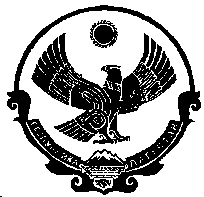  РЕСПУБЛИКА ДАГЕСТАН А Д М И Н И С Т Р А Ц И Я МУНИЦИПАЛЬНОГО ОБРАЗОВАНИЯ «ГОРОД КИЗИЛЮРТ» П О С Т А Н О В Л Е Н И Е        № 981-П                                                                                            23.11.2016г.Об организации проведения учета домашних животных и птицы, принадлежащих гражданам на территории МО «Город Кизилюрт».    В целях своевременного проведения диагностических и лечебно-профилактических мероприятий и недопущения возникновения инфекционных заболеваний домашних животных и птицы, а также необходимостью установления достоверных адресных данных по учету домашних животных и птицы, принадлежащих гражданам на территории МО «Город Кизилюрт»:1. Для организации проведения учета численности домашних животных и птицы в соответствии с требованиями Правил содержания домашних животных на территории МО «Город Кизилюрт» (постановление администрации МО «Город Кизилюрт» № 472 от 10.09.2013г.) закрепить за МКУ «Управление МС и СЗ», садоводческими некоммерческими товариществами, помощниками главы горадминистрации по поселкам, специалистами ГБУ «Кизилюртовское ветуправление» следующие территории МО «Город Кизилюрт»:2. Сведения по результатам проведения учета численности домашних животных и птицы, принадлежащих гражданам, представить в МКУ «Управление МС и СЗ» в срок до 2012.2016г.3. Данное постановление опубликовать в газете «Кизилюртовские вести» и разместить на официальном сайте администрации МО «Город Кизилюрт».4. Контроль исполнения настоящего постановления возложить на заместителя главы администрации МО «Город Кизилюрт» Шабанова Х.Г. и руководителя ГБУ «Кизилюртовское ветуправление» Алигаджиева М.И.             ГЛАВА                                                                       А.А. БЕКОВ№п/пНаименование исполнителей по проведению учета численности домашних животных и птицы на закрепленных за ними территорияхНаименование закрепленных территорийСрок исполненияОтветственное лицо за исполнение1МКУ Управление МС и СЗ.Специалист ветуправленияЧастный сектор Южного и Северного районов городадо 15.12.2016г.Директор МКУ «УМС и СЗ»Хамидов Ю.А.2Помощник главы администрации МО «Город Кизилюрт» по пос.Бавтугай.Специалист ветуправленияЧастный сектор  по пос.Бавтугайдо 15.12.2016г.Тажудинова З.В.3Вед.спец. МКУ УМС и СЗ по пос. Н.Сулак.Специалист ветуправленияЧастный сектор  по пос.Новый Сулакдо 15.12.2016г.Хачаев Ш.А.4Помощник главы администрации МО «Город Кизилюрт» по сел.Ст.Бавтугай.Специалист ветуправлениясел.Ст.Бавтугайдо 15.12.2016г.Мусаев А.С.5Вед.спец. МКУ УМС и СЗ по пос. Таш-Авлак.Специалист ветуправленияпос.Таш-Авлакдо 15.12.2016г.Магомедов Б.Г.6СНТ «Гудок».Специалист ветуправлениятерритория СНТ «Гудок»до 15.12.2016г.Председатель СНТГаджиев И.И.7СНТ «Машиностроитель-2».Специалист ветуправлениятерритория СНТ «Машиностроитель-2»до 15.12.2016г.Председатель СНТАсламханов С.А.8СНТ «Монолит».Специалист ветуправлениятерритория СНТ «Монолит»до 15.12.2016г.Председатель СНТЗакарьяев А.М.9СНТ «Строитель».Специалист ветуправлениятерритория СНТ «Строитель»до 15.12.2016г.Председатель СНТТинамагомедов Р.А.10СНТ «Сулак – 5».Специалист ветуправлениятерритория СНТ «Сулак – 5»до 15.12.2016г.Председатель СНТГаджиев А.М.11СНТ «Труд».Специалист ветуправлениятерритория СНТ «Труд»до 15.12.2016г.Председатель СНТМагомедшапиев А.П.12СНТ «Химик».Специалист ветуправлениятерритория СНТ «Химик»до 15.12.2016г.Председатель СНТАбакаров Х.О.13СНТ «Химик – 2».Специалист ветуправлениятерритория СНТ «Химик – 2»до 15.12.2016г.Председатель СНТАбдулсамедов Д.А.14СНТ «Энергетик».Специалист ветуправлениятерритория СНТ «Энергетик»до 15.12.2016г.Председатель СНТНуричиев М.М.